Knowing a bit about you helps us work out who services work well or not so well for. This will help us know where to make changes to make sure services work well for women like you. Maternity care is a partnership between you and your maternity care provider. Your maternity care provider looks after you and your pëpi/baby’s physical health but should also support your emotional and mental health and help you to feel confident about your pregnancy and birth. Your provider should involve your whānau/family or other support people in this partnership if that’s what you want.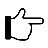 Please add any comments you would like to make about your experience of care during your pregnancy or any aspects of your care that we could improve.Labour and birth is an exciting and sometimes scary time. The care you get during your labour and birth should help you feel reassured and safe. You have the right to be listened to, to be told what’s happening to you and your pëpi/baby and to make your own decisions. Your care providers should talk with you about your needs and respect you and your whānau/family’s wishes.Please add any comments you would like to make about your experience of care during your labour and birth or any aspects of your care that we could improve.Staying in hospital after you give birth can be a time for recovery and bonding with your pēpi/baby, and for learning important new skills like breastfeeding. You don’t have to stay in hospital after you give birth, but if you do, it’s important that you and your whānau/family are respected, and that you get the help and support you need. Please add any comments you would like to make about your experience of care during your stay in hospital or a birthing unit or any aspects of your care that we could improve.Being at home with a newborn can be hard work. Your midwife is there to support you and your whānau/family in the first four to six weeks after your pëpi/baby is born. Your midwife and anyone else you see during this time should talk with you about your needs and be available if you are having any problems.Please add any comments you would like to make about your experience of care at home after pēpi/baby was born or any aspects of your care that we could improve.Is there anything else you would like to tell us about your experience of maternity services in the [DHB] region?If you would like us to contact you, please provide the following contact details and we’ll get in touch with you as soon as possible. You only need to complete this section if you want to discuss something with someone at              [Name of DHB].First name:Surname: Phone number:Email:Please provide some information on what you would like to talk to us about. We can then ensure that the right person at [Name of DHB] contacts you:Thank you for taking the time to complete this survey.Your feedback, and the feedback of others who have completed this survey, will be used to improve the maternity services available in the [Name of DHB] region.SECTION 1: ABOUT YOUWhich age group are you in? What is your ethnicity?Please tick ONE box only1    19 years or under 2    20-24 years3    25-29 years 4    30-34 years5    35-39 years6    40 years or overYou can tick more than one box1      New Zealand European2      Maori3      Samoan 4      Cook Island Maori5      Tongan6      Niuean7      Chinese8      Indian96    Other  _______________________SECTION 2: BEFORE BABY WAS BORNThinking about the care you received before baby was born, how satisfied were you with the following … ? If any of these do not apply, for example, if you did not see a specialist when you were hapü/pregnant, please tick the ‘Not applicable’ option for that statement.Please tick ONE box for each rowVery dissatisfied Dissatisfied NeutralSatisfiedVery satisfiedNot applicableHow easy it was for you to get the care that you needed 1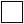 234595How well informed you were of the care you were entitled to (e.g. a LMC, screening tests, antenatal classes)1234595That the people involved in your care were responsive to your needs (e.g. met your physical, mental, emotional, cultural or spiritual needs)1234595The people involved in your care spent enough time with you1234595That the people involved in your care listened to you1234595That you knew who would care for you if your LMC or midwife was not available1234595The care you received from any specialists (e.g. hospital obstetrician, diabetes clinic)1234595The overall care you received while you were hapü/pregnant1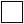 234595SECTION 3: DURING LABOUR AND BIRTHThinking about the care you received during labour and the birth of your pēpi/baby, how satisfied were you with … ? If any of these do not apply, for example, if no hospital or birthing unit staff were involved during your labour and birth, please tick the ‘Not applicable’ option for that statement.Please tick ONE box for each rowVery dissatisfied Dissatisfied NeutralSatisfiedVery satisfiedNot applicableThe information you received about what was happening throughout your labour and birth1234595The way in which the people involved in your labour and birth communicated with you 1234595The way in which your decisions, views and choices were respected1234595Any pain relief you received1234595How confident you were in the skills of the people caring for you 1234595The facilities where you gave birth 1234595The support available to you immediately following birth (e.g. help with breastfeeding)1234595The care from your LMC during your labour and birth1234595The care from hospital/birthing unit staff during your labour and birth1234595The overall care you received during your labour and birth1234595SECTION 4: AT THE HOSPITAL/BIRTHING UNIT AFTER BABY WAS BORNThinking about the care you received during during your time in hospital or the birthing unit, how satisfied were you with … ? If you spent time at a birthing unit AND a hospital, please answer based on the one you spent the MOST time in.Please tick ONE box for each rowVery dissatisfied Dissatisfied NeutralSatisfiedVery satisfiedNot applicableThe care and attention you got from staff1234595The help and support that was available to you during your stay (e.g. help establishing breastfeeding)1234595Your visitors or support people being able to be with you whenever you wanted them1234595The amount of privacy you had1234595The amount of rest that you were able to get1234595The food1234595How clean the facilities were1234595The overall care you received at the hospital/birthing unit after the birth of your pëpi/baby1234595SECTION 6: AT HOMEThinking about the care you received at home after pēpi/baby was born, how satisfied were you with the following? Please tick ONE box for each rowVery dissatisfied Dissatisfied NeutralSatisfiedVery satisfiedNot applicableThat your midwife was responsive to your needs (e.g. met your physical, mental, emotional, cultural or spiritual needs)1234595Physical checks of you from your midwife1234595Physical checks of your pëpi/baby from your midwife1234595The advice from your midwife on caring for your pëpi/baby1234595That your midwife listened to you1234595The advice from your midwife on caring for yourself1234595The way in which your decisions, views and choices were respected1234595The way in which your background, culture, beliefs and values were respected1234595The overall care you received at home after your pēpi/baby was born1234595SECTION 7: DHB SPECIFIC QUESTIONSSECTION 8: OVERALL